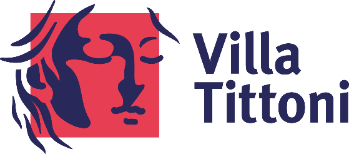 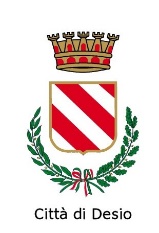 IL CALENDARIO DI “POTTERLAND” I DONI DELLA MAGIA13-14 OTTOBRE 2018VILLA TITTONIVIA G. M. LAMPUGNANI, 62 – 20832 DESIO“POTTERLAND FOREVER”L’esperienza che ogni grande appassionato di magia brama: i visitatori verranno accolti alla stazione del treno di Desio da  Hagrid, che li guiderà sino ai cancelli di Villa Tittoni. La professoressa McGranitt  aprirà le porte della Scuola di Magia e, una volta indirizzati con il Cappello parlante, inizierà la giornata da alunni “apprendisti maghi”. Sarà quindi possibile partecipare ad ogni lezione tenuta dai migliori professori e sarà possibile  cimentarsi in tutte le prove presenti nel parco antistante la Villa per capire il proprio grado di preparazione. I partecipanti saranno esaminati dal corpo docente: diverse attività sul campo attenderanno gli ospiti e, come in ogni scuola che si rispetti, il comportamento di ciascuno influirà sull’andamento della classe…meglio queste prove saranno affrontate e più saranno i punti guadagnati dalla propria fazione. Quando poi i partecipanti si sentiranno abbastanza abili e preparati, si apriranno le porte del Dungeon, dove saranno i partecipati stessi a scrivere la propria storia. Una manciata di indizi, oggetti magici da recuperare ed insidie che si nascondo dietro ad ogni angolo: sarà ora il momento di dimostrare il proprio valore sul campo, facendo tesoro di tutti i consigli che i professori e gli altri maghi avranno dato durante la giornata. Dopo tante fatiche si potrà riposare godendosi una rilassante passeggiata tra le Botteghe Magiche e le Taverne per poter riprendere le energie e far fronte alla grande sera. Nella Sala delle Colonne della Villa verrà allestita la Cena di Gala, durante la quale verrà decretata la classe vincente. E non è finita qui: dopo una cena ristoratrice e la premiazione tanto attesa arriverà il momento delle danze. La sala del primo piano della Villa verrà allestita per ospitare il Ballo del Ceppo, dove i migliori ballerini dovranno dar sfoggio delle loro doti. Il ritrovo in stazione è previsto per le ore 9.00/9.15 e la conclusione della serata avverrà alle 22.30.Biglietti: “Potterland Forever” dà libero accesso a tutte le attività presenti in Villa senza limitazione alcuna e senza alcun aggravio di costi, comprende il pranzo al sacco e la cena di fine serata: €100,00 cad.Bambini ridotto da 4 a 6 anni: €50,00 cad.Bambini da 7 a 12 anni: €80,00 cad.Ridotto 1 Genitore + 1 bambino (4-6 anni): €150,00Ridotto 2 Genitori + 1 bambino (4-6 anni): €230Le persone con disabilità che non possono autonomamente usufruire delle attrazioni, entrano gratuitamente e per l’accompagnatore viene offerto il biglietto ridotto. Le persone con disabilità che possono invece usufruire autonomamente delle attrazioni beneficiano del biglietto ridotto, biglietto ridotto anche per l’accompagnatore. Per poter usufruire del biglietto gratuito e/o ridotto è necessario presentare all’INFO POINT documentazione adeguata attestante il proprio stato di salute. Unica attrazione che fa accezione è la “Scuola di Magia” per la quale non è prevista nessuna riduzione, essendo già a basso costo, ma per la quale viene offerto l’accesso gratuito all’accompagnatore.“SCUOLA DI MAGIA” Le stanze del piano terra di Villa Tittoni, e alcuni luoghi del parco, si trasformeranno in vere aule dove i professori della Scuola di Magia, terranno 7 lezioni di “materie magiche”: Erbologia, Divinazione, Difesa contro le Arti Oscure, Creature fantastiche, Volo, Pozioni ed Incantesimi.Ogni singola lezione durerà 20 minuti circa e sarà possibile partecipare a quante lezioni si vorrà sino ad esaurimento dei posti. Le attività inizieranno alle 10:00 con pausa tra una lezione e l’altra di 15 minuti. Biglietti:Lezione: €5,00 cad.Pacchetto 7 Lezioni: €30,00“I SEGRETI DELLA MAGIA” – DUNGEONIl primo piano di Villa Tittoni ospiterà il Dungeon, ossia una mini esperienza di gioco di ruolo dal vivo: vestendo i panni di un mago/strega, un gruppo di alunni della scuola si preparerà ad affrontare una nuova magica avventura, risolvendo intricati rompicapi, ricercando oggetti rari e difendendosi dai nemici che ne ostacoleranno il cammino. Il dungeon aprirà i battenti dalle 10:00, la durata dell’avventura è di circa 40 minuti.Biglietti:Ingresso: €14,00Ridotto: €9,00 (valevole per bambini da 7 a 12 anni e persone con disabilità)Ridotto 1 Genitore + 1 bambino (4-6 anni): €21,00Ridotto 2 Genitore + 1 bambino (4-6 anni): €33,00“FRAMMENTI DI MAGIA”Il parco di Villa Tittoni si trasformerà nei luoghi più frequentati dai maghi: girando tra botteghe magiche e taverne, bevendo Burrobirra, sarà possibile mettersi alla prova con piccole sfide o attrazioni per approcciarsi al mondo della magia.> Labirinto magico: quanti avranno il coraggio di addentrarsi nella Foresta ed uscire dal Labirinto Stregato? > Scopa volante: come saper utilizzare e richiamare a sé una scopa magica?> Quidditch training: dedicato ai veri sportivi, quante palle sarà possibile mettere in buca in 3 minuti? > Uso della bacchetta magica: solo un vero mago è in grado di padroneggiare al meglio una bacchetta magica!Le micro-attività inizieranno alle 9:30 e saranno attive fino alle 18:30.Biglietti:Labirinto magico: 3 dobloniScopa volante: 1 dobloneQuidditch training: 2 dobloniUso della bacchetta magica: 2 dobloni“MAGIC PASS”Il pacchetto comprende:7 lezioni – Scuola di MagiaI segreti della magia – DungeonFrammenti di magia (n° 8 dobloni utilizzabili liberamente)Biglietti:Singolo: €45,00Ridotto valevole per bambini da 7 a 12 anni e persone con disabilità: €38,00“GRAN GALA’: CENA E BALLO”Partecipazione alla Cena a buffet che si terrà assieme ai professori ed al Gran Ballo che ne seguirà sino alle 22.30, orario di conclusione della manifestazione.Biglietti:Singolo: €40,00Ridotto: €30,00 (fino a 12 anni)“FALCONERIA POSTALE”Presso l’Ufficio Postale presente nel parco, sarà possibile ammirare una magnifica selezione di alcuni esemplari di rapaci notturni e seguire le didattiche tenute dai falconieri per conoscere le loro abitudini e le loro esigenze. I più temerari potranno scattare una foto in compagnia di uno dei gufi porta-lettera all’opera.Partecipazione libera“SCONTRO CON I MANGIAMORTE”Avvolti da una nube di mistero, maghi e streghe legati al padrone oscuro si aggirano tra il loro covo ed il cimitero in attesa di riuscire ad irretire nuovi adepti per la loro causa: distruggere per sempre la scuola di magia. I visitatori più impavidi si potranno addentrare nella loro tetra dimora per affrontarli!Partecipazione liberaPer informazioni e prenotazioni : http://www.lafortezzafantasyevents.it 